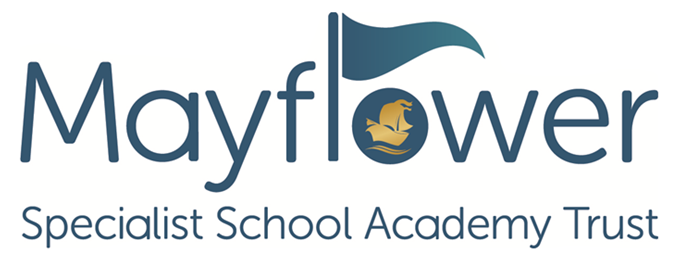 Teaching Assistant Level 1Person SpecificationTeaching Assistant Level 1Person SpecificationEssentialDesirableTo work under the direction of the Class Teacher and Senior Instructors.To work under your own initiative.The ability to meet all criteria as identified in the job description.Teaching Assistant Qualification. The ability to work as an effective member of a large team.Experience of working effectively as part of a team.Experience of working with pupils/students with additional needs.Caring and nurturing approach.Experience and/or knowledge of working with pupils/students with an Autistic Spectrum Disorder or associated communication difficulties.The ability to actively employ policies and procedures on a consistent basis. To contribute to the development of policies and procedures.Demonstrate flexibility, motivation and enthusiasm in the role particularly when re-deployed across the Academy Trust at short notice.A willingness to embrace change in order to support staff and pupils/students alike.Be willing to undertake training as necessary to support the development of the role.To have accessed training relevant to a special school setting.Be able to liaise with staff, parents, colleagues and professional agencies as directed by the school.To have confidence in working with a variety of stakeholders and seek advice from line managers as appropriate.Understand and demonstrate the need for confidentiality and seek guidance from line managers for support in this area when required.Experience of working with pupils with SEND. 